Рекомендации для родителей детей по теме «Наш город,наша страна»                       (8 группа, старшая) 1. Выучить с ребенком: Наименование нашей страны (Российская Федерация или Россия, флаг, герб, послушать гимн, ребенок должен знать как зовут президента.2. В форме беседы рассказать:* Что означают цвета Российского флага? (белый цвет означает мир, чистоту, непорочность, совершенство; синий – цвет веры и верности, постоянства; красный цвет символизирует энергию, силу, кровь, пролитую за Отечество»);* Что изображено на гербе России? (двуглавый орел, всадник, побеждающий змея) ;* Что означает изображение двуглавого орла? (Двуглавый орел символизирует солнце. Орел ближе всех к солнцу, так как выше всех летает. Он олицетворяет благородство, власть, защиту от зла. Орел с когтями – символ борьбы с несправедливостью и врагами. Орел ассоциируется и с мудростью, храбростью, силой, нравственностью.);* Что означает изображение всадника? (победу добра над злом);* Где можно увидеть изображение герба России? (на монетах, документах);* Зачем нужно изображение герба на монетах, а изображение флага на автомобилях и самолетах? (чтобы можно было отличить их от монет, автомобилей и самолетов других стран)* Зачем стране нужны герб и флаг? (Объединять людей, живущих в нашей стране, быть отличительным знаком).3. Побеседовать с ребенком на тему «Мой край», где мы были в Санкт-Петербурге. Учить рассматривать картины о достопримечательностях города. Формировать представление о правилах поведения в общественных местах.4. Систематизировать представления о родном городе, его названии, гербе и флаге, улицах.5. Закреплять знание правил дорожного движения. На прогулке акцентировать внимание на дорожные знаки, разметку, светофоры.    6. Рассказать о знаменитых людях родного города, страны;7. Почитать сказки народов ;8. Посетить краеведческий музей;9. Обсудить праздничные традиции народов  страны;10. Создать книжку-малышку «Мы любим путешествовать!»11. Выучить с ребенком домашний адрес, как зовут родителей – ФИО.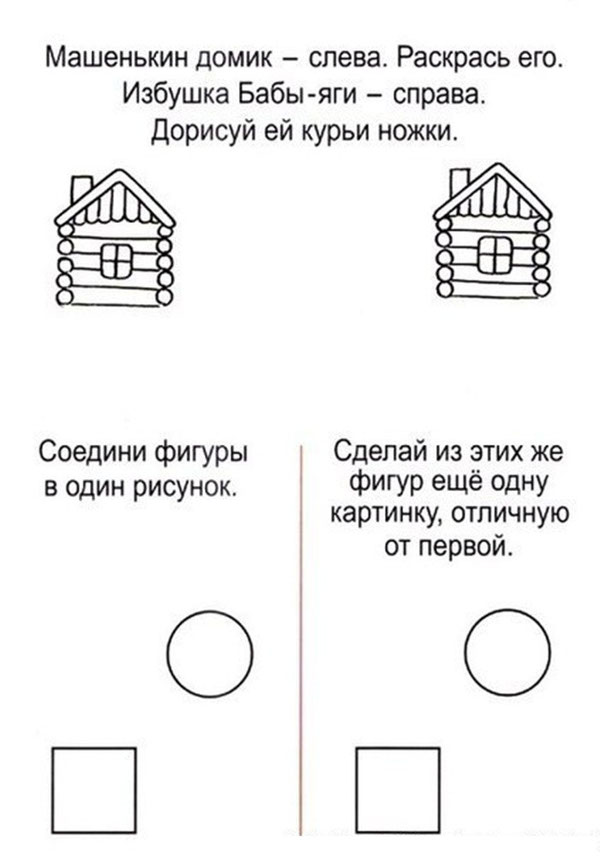 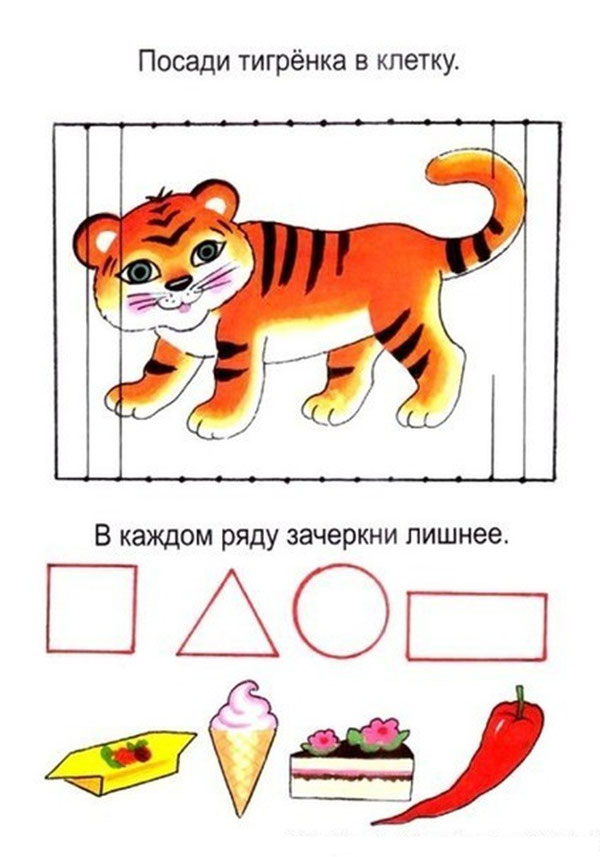 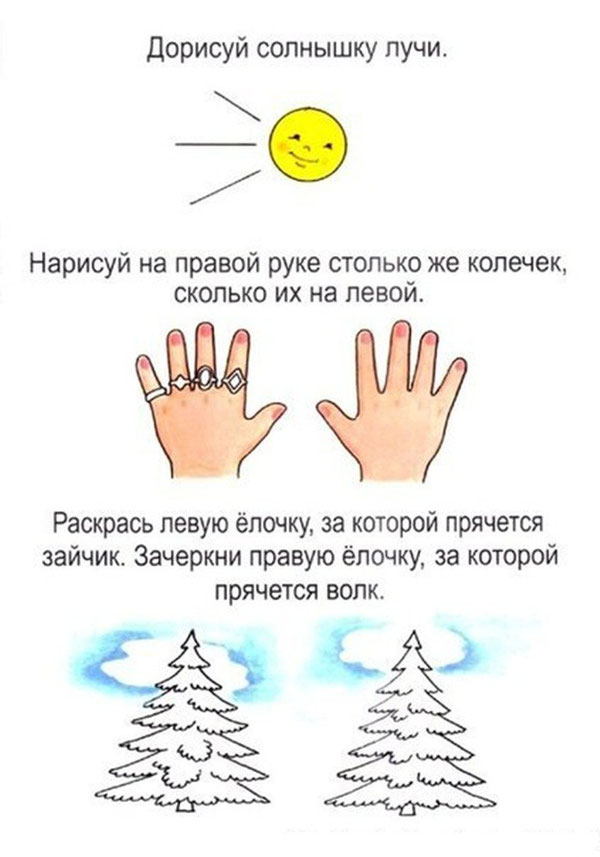 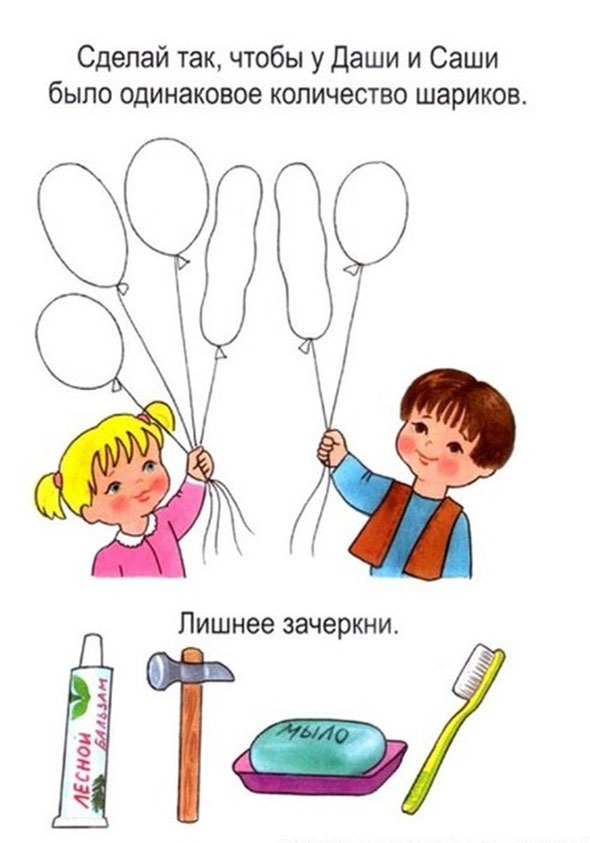 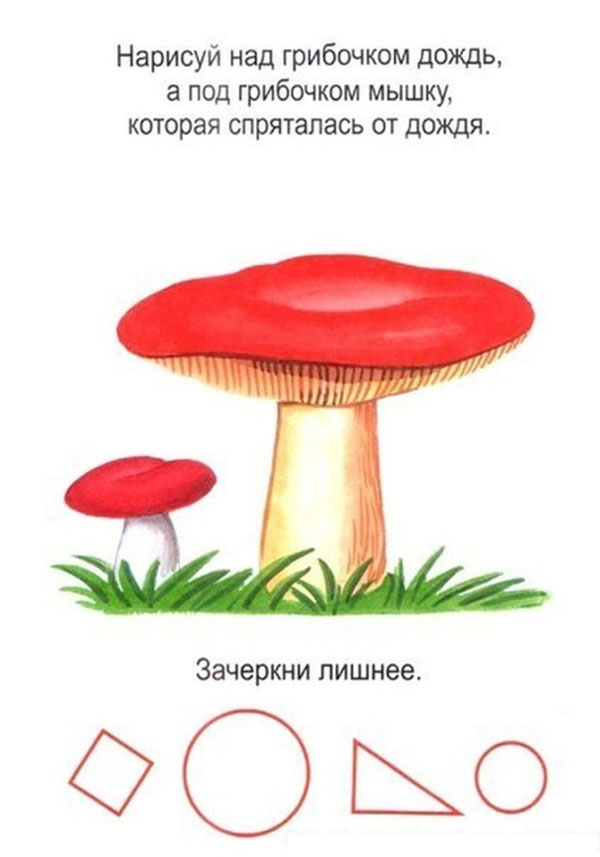 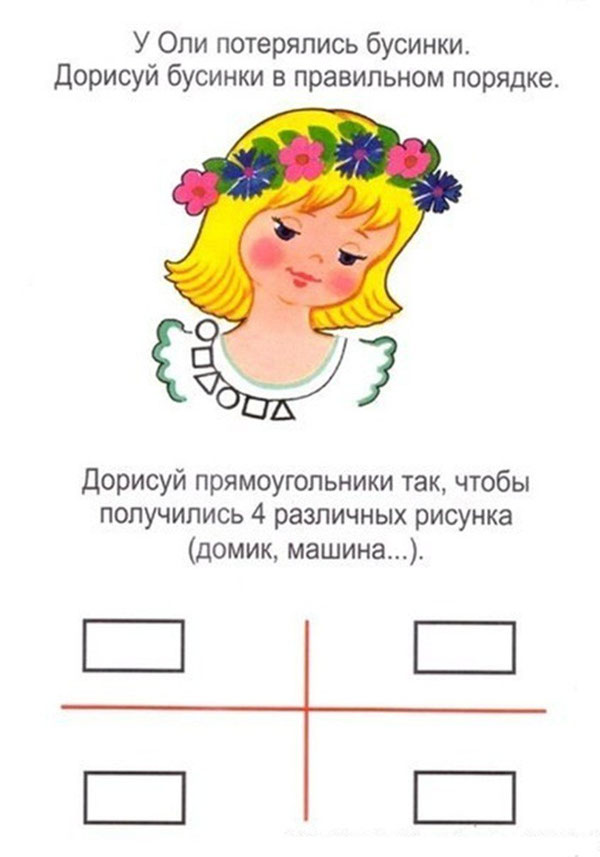 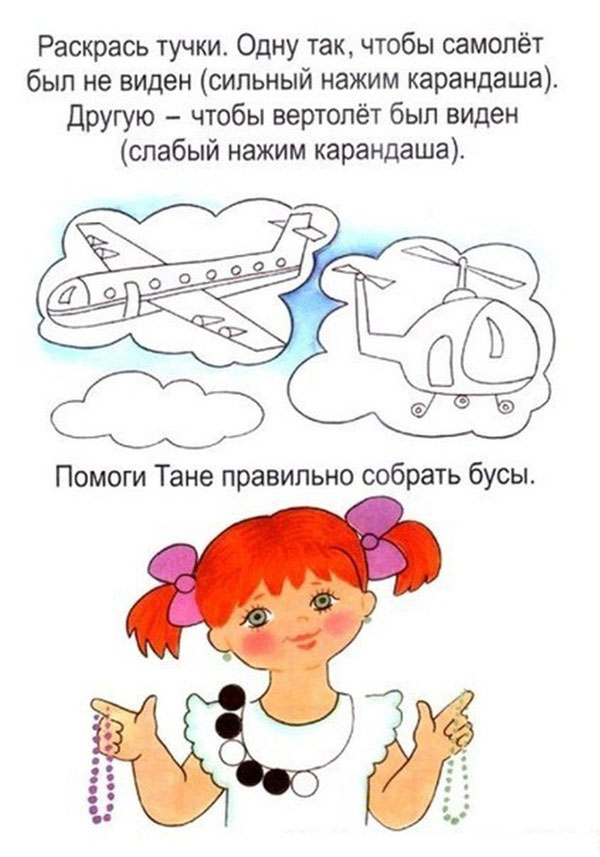 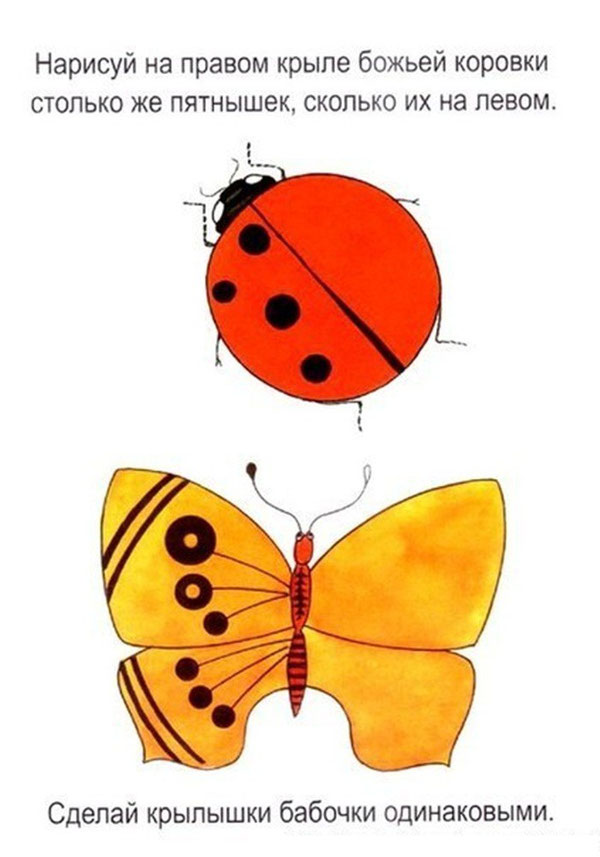 